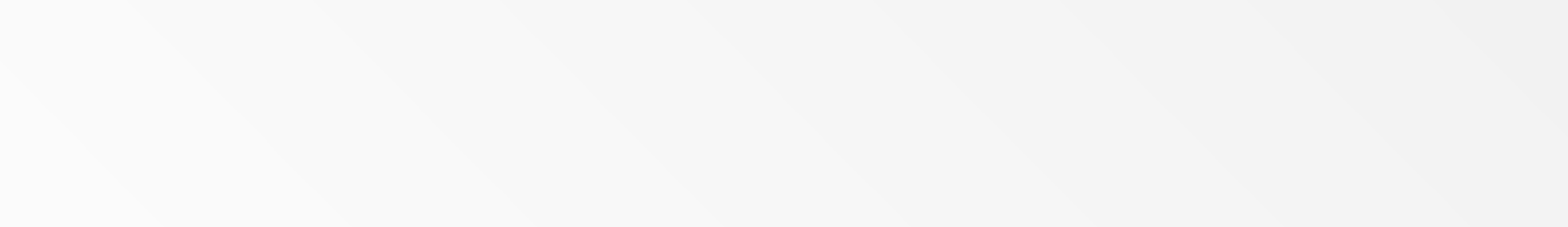 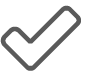 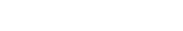 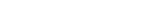 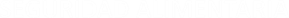 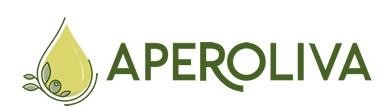 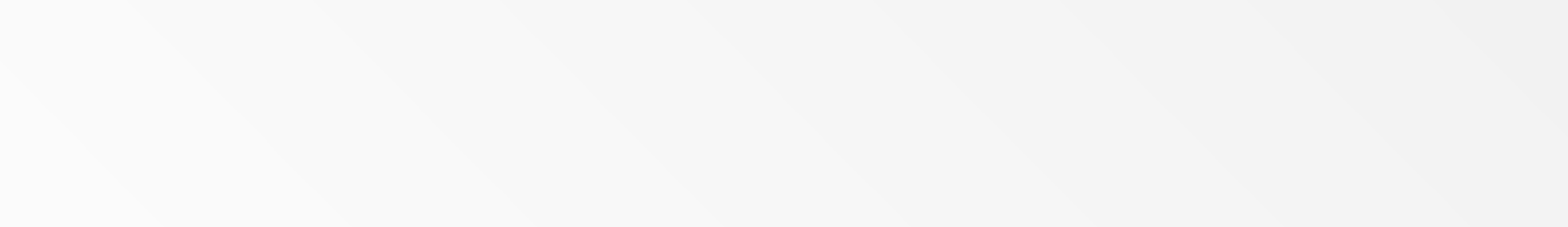 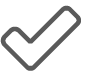 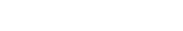 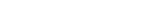 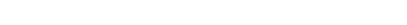 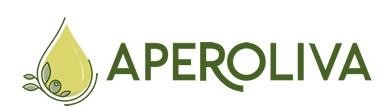 RG-01.1La alta dirección de APEROLIVA S.L., empresa comercializadora de aceite de oliva y aceite de aguacate, en sus diferentes variedades, para asegurar el desarrollo e implantación del sistema de CSA y la mejora continua de su eficacia, se compromete a:Asegurar la existencia de mecanismos para identificar las necesidades y satisfacción del cliente.Comunicar a toda la organización la importancia de identificar y satisfacer los requisitos del cliente, y los requisitos legales y reglamentarios, a través de los medios establecidos.Difundir esta política, marco de referencia para la creación de los objetivos de CSA, a todos los trabajadores de la empresa.Hacer extensivo su compromiso con el medioambiente a todos los procesos de producción de la organización y a la formación del personal, así como a garantizar la sostenibilidad de dichos procesos.La responsabilidad ética y personal de todos los que hacen parte de la organización.Asegurar la existencia de procesos de análisis, medición, seguimiento y mejora para:o	Demostrar la conformidad y autenticidad de los productos y el servicio prestado.o	Garantizar la seguridad, calidad y legalidad del productoPoner a disposición de nuestros clientes unas especificaciones de producto clarasen las que se cumplan todos los requisitos legales aplicables.	La conformidad y eficacia del Sistema de CSA, es decir, de la conformidad y eficacia de todos los Procesos relacionados con las especificaciones del producto.Asegurar un ambiente de trabajo agradable. Esto se refiere a aquellas condiciones bajo las que se realiza el trabajo, incluyendo factores físicos, ambientales y de otro tipo, como puede ser ruido, temperatura, humedad, etc.Realizar acciones para infundir la cultura de la inocuidad y seguridad alimentaria entre sus trabajadores y partes interesadas.Se fomentará el respeto hacia los trabajadores y un trato justo y no discriminatorio, el trabajo en equipo y el compañerismo entre los distintos departamentos.Los objetivos propuestos en esta política serán revisados anualmente y se valorará su conformidad con el tamaño y complejidad de la organización.Inmaculada Fernández TrujilloGerente Aperoliva Málaga, 21 de febrero de 2024CONTROL DE CAMBIOSCONTROL DE CAMBIOSCONTROL DE CAMBIOSCONTROL DE CAMBIOSREVISIÓNFECHADESCRIPCIÓNDESCRIPCIÓN0021/02/24FORMATO ADAPTADO A BRCGSFORMATO ADAPTADO A BRCGSREVISADOREVISADOREVISADOAPROBADO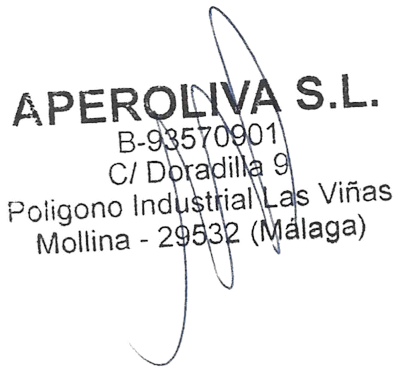 